 BİRİNCİ DERECEDEN BİR BİLİNMEYENLİ DENKLEM a ve b gerçel (reel) sayılar ve a 0 olmak üzere, ax + b = 0 eşitliğine birinci dereceden bir bilinmeyenli denklem denir.Bu denklemi sağlayan x değerlerine denklemin kökü, denklemin kökünün oluşturduğu kümeye denklemin çözüm kümesi denir.Şeklinde denklemin kökünü buluruz.denklemin çözüm kümesidir denir.(a = 0 ve b = 0) ise, ax + b = 0 denklemini bütün sayılar sağlar. Buna göre, reel (gerçel) sayılarda çözüm kümesi  dir.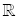 (a = 0 ve b  0) ise, ax + b = 0 denklemini sağlayan hiçbir sayı yoktur. Yani, Ç = dir.ÖRNEK: 3x-5=0   denkleminin çözüm kümesini bulun.ÖRNEK: 2x-6+3x+10=14  denkleminin çözüm kümesini bulun.ÖRNEK: 5(x-2)+3(4-x)=19  denkleminin çözüm kümesini bulun.ÖRNEK: 4(2x-3)-3(4x+5)=3-x denkleminin çözüm kümesini bulun.ÖRNEK:   -  =    denkleminin çözüm kümesini bulunuz.ÖRNEK:     denkleminin çözüm kümesini bulunuz.